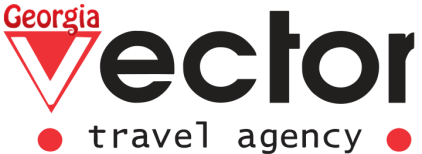 Quest tour "Legends of Old Tbilisi" (3 days / 2 nights)The game "Acquaintance with Tbilisi" is based on orientation in urban conditions, solving puzzles and ciphers of various formats. The quest: communicate with your team to explore the surrounding environment, solve riddles, learn history, and fit together the pieces of the puzzle!The skills: Your team shall work together to move actively, be attentive, keep up morale, and combine freat minds to solve the mysteries of the old city.
ACCOMMODATION: 2 nights in TbilisiAVAILABLE (year-round)
DAY 1: TBILISIArrival in Tbilisi, meeting at the airport with a representative of VECTOR TRAVEL GEORGIA.Transfer to the hotelAccommodation, rest.Dinner in one of the cozy cafes of the city - master classes in cooking khachapuri. The chef will tell you all the secrets - how the Khachapuri differs in Mingrelian and Imereti, how corn cakes are cooked and what they eat with - Mchadi and how it turns into chvishdari and much more. At dinner, we also taste homemade wine. (Overnight at a hotel in Tbilisi)* First day program depends on flight detailsDAY 2: TBILISI-MTSKHETA – QUEST-TOUR “ THE LEGENDS OF OLD TBILISI”Breakfast in the hotelSightseeing tour of old Tbilisi, stylized as a quest, "Legends of Old Tbilisi". Guests will walk through the old city and get acquainted with the main attractions of TbilisiThe game "Legends of Old Tbilisi" is based on orientation in urban conditions, solving puzzles and ciphers of various formats.The game is held in the historical part of the city, so that participants can see its main attractions, and a guide from point to point will accompany guests and conduct a tour. But they will have to answer all the riddles and complete the tasks themselves. Thus, during the game, participants will learn little-known, interesting historical facts related to the locations that will be in the way of the players.  (A detailed program with tasks will be sent separately) Lunch with wine tasting in one of the best wine restaurants in Tbilisi. Exclusive Wine tasting - choose your wine: Look at 6 different regions of Georgia, how the wines, cuisine and songs developed in tandem with history and nature.  For this unique comparative tasting we will have 3 dishes from each region accompanied by the wine, and folk songs from the same region to take you through the gastronomical and cultural journey. Transfer on an excursion to the ancient city museum of Mtskheta.Mtskheta is an ancient city museum, the former capital of East Georgia.Visit of ancient and unique Jvari Monasterit and Svetitskhoveli (both monuments enter world heritage of UNESCO)Transfer to Tbilisi. Dinner at the restaurant with show program of Georgian national dances.Funny master-classes of Georgian dance. The main task of the evening for all is to perform a joint dance (Overnight at a hotel in Tbilisi)DAY 3: TBILISIBreakfast at the hotel. Check out.Transfer to the airport*Prices can be changed according to the currency/dollar exchange rate at the time of booking.
* Company has the right to change excursion days and sequence of tourist sites, according to the weather and/or other force-majeure situations.
*The hotels can be replaced with similar ones.For more information regarding the prices, please contact our staff. You can find our contact details in the "Contacts" section.PRICE INCLUDES:PRICE EXCLUDES:*Accommodation with breakfast*Transfer:  Transfer: Airport-Hotel-Airport 
*Transportation according to the program*All excursions according to the program *English-Speaking Guide service*Museum entry fees* 2 Dinners, 1 Lunch, All master-classes and degustation by the program *Flight Tickets  
*Personal Expenses 
*Health Insurance (1.5$ per day)